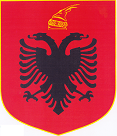 REPUBLIKA E SHQIPERISESHKOLLA 9-vjecare „Lush Kola“ BARBULLUSHSHKODERBarbullush me 25/3/2013Nr.Prot 14Komisioni Shkollor i Provimeve të Lirimit(KSHPL)Viti Shkollor 2012-2013Sesioni IPërbërja e Komisionit Shkollor të Provimeve të Lirimit:Drejtori i ShkollësEdmond LUKAJEmriMbiemriAntarësiaPozicioni1EdmondLukajKryetarDrejtor2RemziÇelepiaAnëtarZv/Drejtor3RezartaFushaAnëtarMësuese GJ.SH4EnkeleidaAlijajAnëtarMësuese MAT5ArdianaBurgijaAnëtarMësuese Kujd.